Bismillaahir Rahmaanir Raheem69th Indian Independence Day Celebrationsat Madrasa e Zehra, Perambur15th August 2015 (Saturday)As Salaamu Alaikum, India got independence from the British Empire on 15 August 1947. On 15 August 1947, Jawaharlal Nehru became the first Prime Minister of India. The holiday is observed throughout India with flag-hoisting ceremonies, parades and cultural events. Independence Day is one of the three national holidays in India, the other two being the Republic Day on 26 January and Mahatma Gandhi's birthday on 2 October.The National Flag of India is a horizontal rectangular tricolour of deep saffron, white and India green; with the Ashoka Chakra, a 24-spoke wheel, in navy blue at its centre.ProgramTitle: India’s 69th Independence Day Celebrations ProgramDate: 15th August 2015 (Saturday)Time: After Namaaz e MaghribainVenue: Madarasa e Zehra (sa), Thillai Nayagam Street, Perambur, Chennai – 600011.Workshop: 1 COLOUR OUR NATIONAL FLAG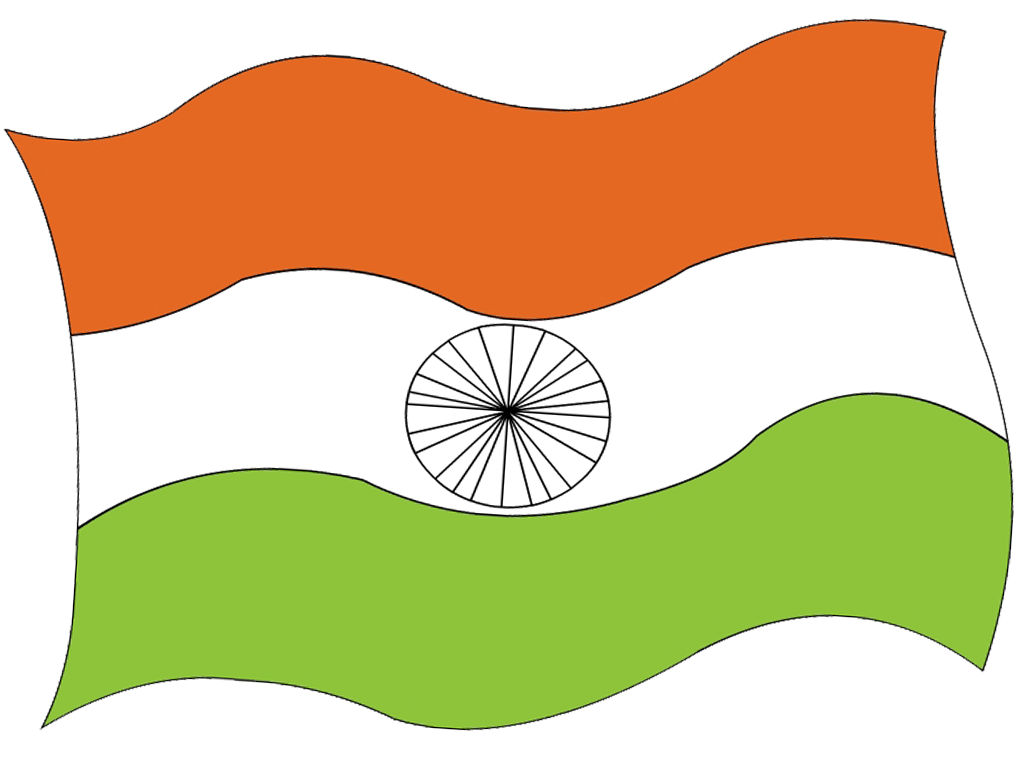 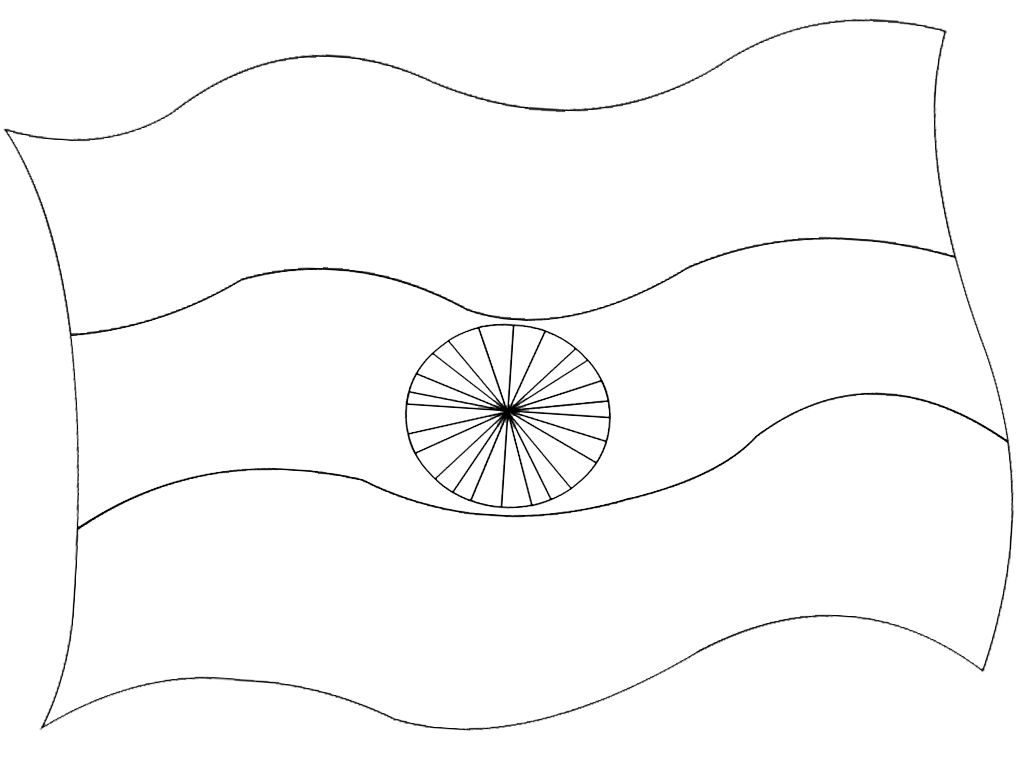 What does Patriotism means:Patriotism means loyalty of person to his/her own nation or the leaders of nation. A patriot is a person who is on the side of his/her own nation or its leaders.Workshop 2: Draw ‘I Love My India’Example: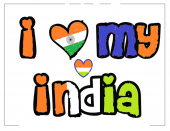 National symbols of India:Nattional Emblem of India is Ashoka Chakra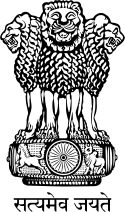 National Flower is Lotus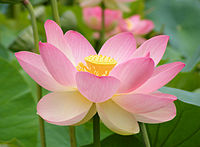 National Animal is Tiger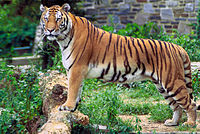 National Bird is Peacock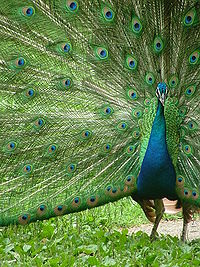 National Currency of India is Rupee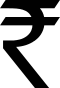 National Tree is Banyan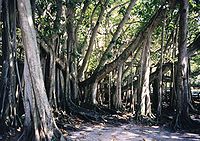 National River is Ganga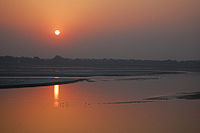 National Fruit is Mango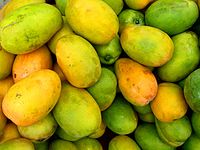 Islamic Workshop and Activities:Paint/Colour the Masjid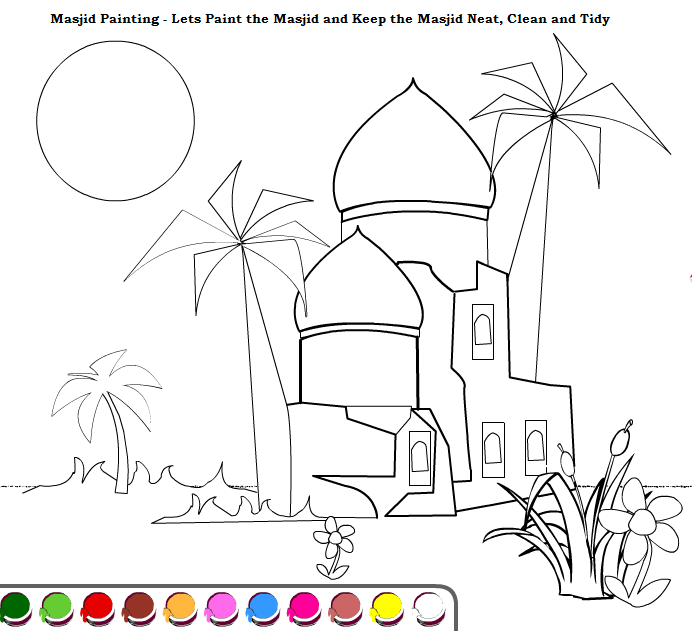 Fill the Missing WordFill in the missing word to find the name of the perfect person, place or a ThingI S L _ M               .                  ALL_HQ_RAN                .                  MU_AMMADAL_                      .                  ME_DI_ADEES                .                 KA_ATULLAHKA_BALA             .                 MUSALL_Islamic Crossword Workshop: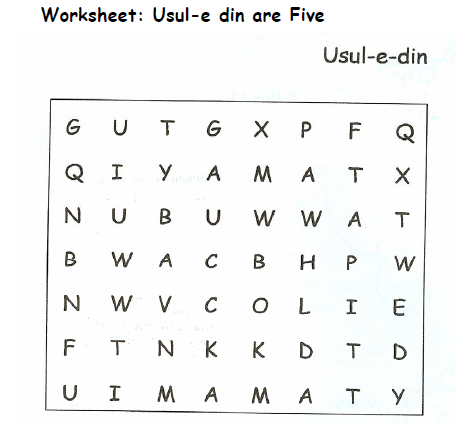 Mark the Uslooe e Deen (Roots of Islam)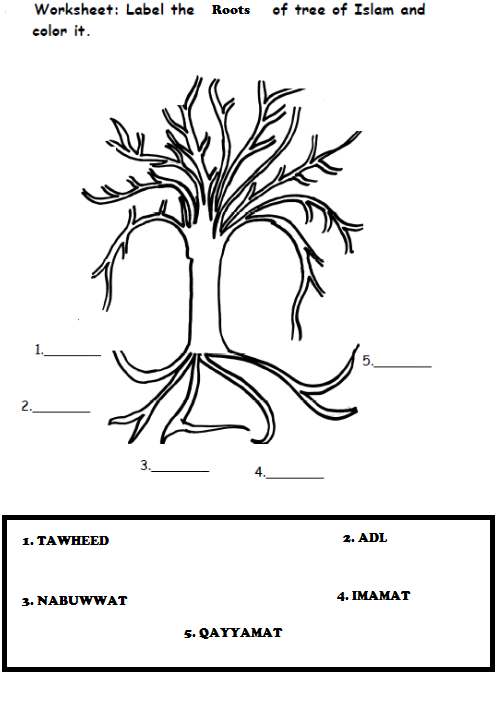 Mark the Furoo e Deen (Branches of Islam)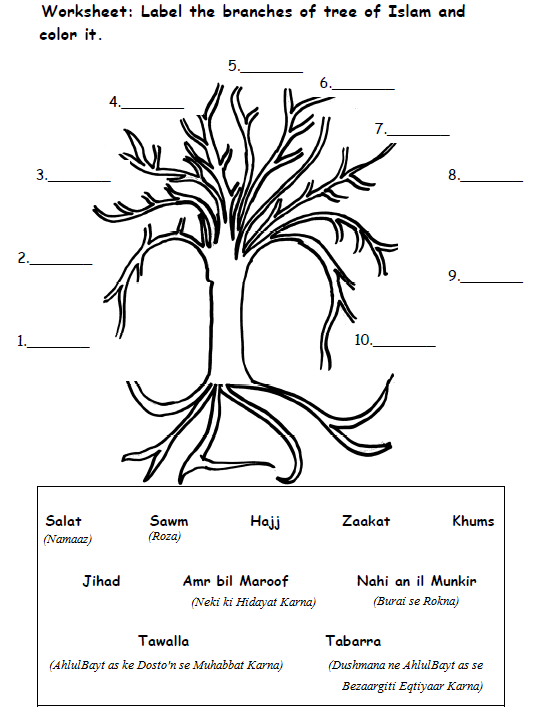 Allaahumma Solle ala Muhammad wa Aale Muhammad wa Ajjil Farajahum